Your menu this week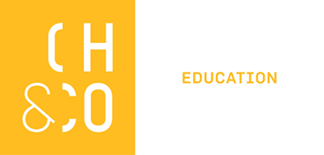 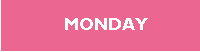 Week one06/09/2127/09/2118/10/2115/11/2106/12/21Cheese & tomato pizza (v) (1,3,6)OrTomato & Herb Pasta (vg) (3) ½ baked jacket, baked beans & pasta salad (1,3)Fruit jellyBeef Bolognaise OrVegetable Bolognaise (vg) Pasta (3), Carrots, green beansToffee apple wholemeal cookie with ½ glass milk (1,3)Roast Chicken & gravy OrVegetable Nuggets (1,3,11)Roast potatoesSeasonal greens, roasted vegetablesFresh fruit saladTurkey burger in sesame bun (1,3,6,7)OrQuorn burger in a sesame bun (v) (1,3,7,11)Potato wedges, sweetcorn, coleslaw (11)Jam sponge & custard (1,3,11)Fish fingers (2,3)OrVegetable sausage (v) (1,3,11)Chips, baked beans, peasChocolate & orange biscuit with chocolate sauce (1,3)Week two13/09/2104/10/2101/11/2122/11/2113/12/21Vegetable KormaCurry with rice (v) (1)OrMac & cheese with basil bread (v) (1,3,6,14)Broccoli & carrots Vanilla shortbread (1,3)Mince Beef Burrito (1,3)OrCheese & Onion Omelette (vg) (1,11)Sweetcorn, Mexican potato salad, herby wholemeal breadFruit jelly with cream (1)Roast turkey, gravy & stuffing (3)OrCauliflower Cheese (v) (1,3)Roast potatoesCarrot and TurnipChocolate brownie (1,3,11) Sausages with gravy (1,3,11,12)Or Vegetable sausages with gravy (1,3,11)Mash potato (1), savoy cabbage & green beansRice pudding with jam (1) Fish fingers (2,3)Salmon fishcake, (2,3,14)OrVegetable nuggets(3) (vg)Chips, baked beans, peasWholemeal banana & apple crumble and custard (1,3)Week three20/09/2111/10/2108/11/2129/11/21  Tomato & Basil pasta (3) (vg)OrCheese & Onion Omelette(1,11)Garden peas Seasonal salad, Fruit flapjack cookie                                                                                         (1,3)Mild Turkey Katsu with light curry sauce (1, 3)OrVegetable Katsu with light curry sauce (3) (vg)50/50 rice, green beans, carrots Oaty fruit crumble & custard (1,3)Roast chicken & gravyOrVegetable & soya minced pie (v) (6,1)Roast potatoes,                          swede & savoy cabbageFruit jelly with cream (1)Pork & Vegetable RaguOr Quorn balls in a tomato sauce (v) (3,11)Pasta (3), broccoli & sweetcornFruit sponge with custard (1,3,11)Battered fish(2,3)OrQuorn Nuggets (vg) (3)Chips, beans, peasWholemeal oat cookie with ½ glass milk (1,3)